Purchase Order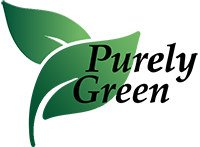 Purely Green SolutionsPurchase OrderPurely Green SolutionsPurchase OrderPurely Green SolutionsPurchase OrderPurely Green SolutionsPurchase OrderPurely Green Solutions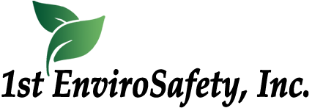 Date:  Date:  Date:  Date:  Date:  10200 Betsy Pkwy, St. James City, FL 33956Phone: 239-283-1222
Email: info@1stenvirosafety.com
https://www.purelygreenclean.com10200 Betsy Pkwy, St. James City, FL 33956Phone: 239-283-1222
Email: info@1stenvirosafety.com
https://www.purelygreenclean.com10200 Betsy Pkwy, St. James City, FL 33956Phone: 239-283-1222
Email: info@1stenvirosafety.com
https://www.purelygreenclean.com10200 Betsy Pkwy, St. James City, FL 33956Phone: 239-283-1222
Email: info@1stenvirosafety.com
https://www.purelygreenclean.com10200 Betsy Pkwy, St. James City, FL 33956Phone: 239-283-1222
Email: info@1stenvirosafety.com
https://www.purelygreenclean.com10200 Betsy Pkwy, St. James City, FL 33956Phone: 239-283-1222
Email: info@1stenvirosafety.com
https://www.purelygreenclean.comCustomer ID: Customer ID: Customer ID: Customer ID: Customer ID: 10200 Betsy Pkwy, St. James City, FL 33956Phone: 239-283-1222
Email: info@1stenvirosafety.com
https://www.purelygreenclean.com10200 Betsy Pkwy, St. James City, FL 33956Phone: 239-283-1222
Email: info@1stenvirosafety.com
https://www.purelygreenclean.com10200 Betsy Pkwy, St. James City, FL 33956Phone: 239-283-1222
Email: info@1stenvirosafety.com
https://www.purelygreenclean.com10200 Betsy Pkwy, St. James City, FL 33956Phone: 239-283-1222
Email: info@1stenvirosafety.com
https://www.purelygreenclean.com10200 Betsy Pkwy, St. James City, FL 33956Phone: 239-283-1222
Email: info@1stenvirosafety.com
https://www.purelygreenclean.com10200 Betsy Pkwy, St. James City, FL 33956Phone: 239-283-1222
Email: info@1stenvirosafety.com
https://www.purelygreenclean.comPO. No: PO. No: PO. No: PO. No: PO. No: 10200 Betsy Pkwy, St. James City, FL 33956Phone: 239-283-1222
Email: info@1stenvirosafety.com
https://www.purelygreenclean.com10200 Betsy Pkwy, St. James City, FL 33956Phone: 239-283-1222
Email: info@1stenvirosafety.com
https://www.purelygreenclean.com10200 Betsy Pkwy, St. James City, FL 33956Phone: 239-283-1222
Email: info@1stenvirosafety.com
https://www.purelygreenclean.com10200 Betsy Pkwy, St. James City, FL 33956Phone: 239-283-1222
Email: info@1stenvirosafety.com
https://www.purelygreenclean.com10200 Betsy Pkwy, St. James City, FL 33956Phone: 239-283-1222
Email: info@1stenvirosafety.com
https://www.purelygreenclean.com10200 Betsy Pkwy, St. James City, FL 33956Phone: 239-283-1222
Email: info@1stenvirosafety.com
https://www.purelygreenclean.comVendorVendorVendorShip ToShip ToShip ToShip ToShip ToOther InformationOther InformationOther Information
Vendor Name
Company Name
Vendor address
city, state Zip Code
Phone: 999-999-9999
Email: vendor email@domain.com

Vendor Name
Company Name
Vendor address
city, state Zip Code
Phone: 999-999-9999
Email: vendor email@domain.com

Vendor Name
Company Name
Vendor address
city, state Zip Code
Phone: 999-999-9999
Email: vendor email@domain.com

Ship To Name
Ship To Address
city, state Zip Code
Phone: 999-999-9999
Email: ship to email@domain.com
Ship To Name
Ship To Address
city, state Zip Code
Phone: 999-999-9999
Email: ship to email@domain.com
Ship To Name
Ship To Address
city, state Zip Code
Phone: 999-999-9999
Email: ship to email@domain.com
Ship To Name
Ship To Address
city, state Zip Code
Phone: 999-999-9999
Email: ship to email@domain.com
Ship To Name
Ship To Address
city, state Zip Code
Phone: 999-999-9999
Email: ship to email@domain.com
Ship Via: FedEx
Shipping Method: Ground
Shipping Terms: Something
Payment Terms: Upon receipt of invoice
Delivery Date: 
Tracking: 
Ship Via: FedEx
Shipping Method: Ground
Shipping Terms: Something
Payment Terms: Upon receipt of invoice
Delivery Date: 
Tracking: 
Ship Via: FedEx
Shipping Method: Ground
Shipping Terms: Something
Payment Terms: Upon receipt of invoice
Delivery Date: 
Tracking: Item #Product Name/DescriptionProduct Name/DescriptionProduct Name/DescriptionProduct Name/DescriptionProduct Name/DescriptionProduct Name/DescriptionQtyQtyUnit PriceTotal
Notes & Description:Your notes and description text regarding this purchase order can go here on multiple lines.
Notes & Description:Your notes and description text regarding this purchase order can go here on multiple lines.
Notes & Description:Your notes and description text regarding this purchase order can go here on multiple lines.
Notes & Description:Your notes and description text regarding this purchase order can go here on multiple lines.
Notes & Description:Your notes and description text regarding this purchase order can go here on multiple lines.
Notes & Description:Your notes and description text regarding this purchase order can go here on multiple lines.
Notes & Description:Your notes and description text regarding this purchase order can go here on multiple lines.Sub Total:Sub Total:Sub Total:
Notes & Description:Your notes and description text regarding this purchase order can go here on multiple lines.
Notes & Description:Your notes and description text regarding this purchase order can go here on multiple lines.
Notes & Description:Your notes and description text regarding this purchase order can go here on multiple lines.
Notes & Description:Your notes and description text regarding this purchase order can go here on multiple lines.
Notes & Description:Your notes and description text regarding this purchase order can go here on multiple lines.
Notes & Description:Your notes and description text regarding this purchase order can go here on multiple lines.
Notes & Description:Your notes and description text regarding this purchase order can go here on multiple lines.Discount:Discount:Discount:
Notes & Description:Your notes and description text regarding this purchase order can go here on multiple lines.
Notes & Description:Your notes and description text regarding this purchase order can go here on multiple lines.
Notes & Description:Your notes and description text regarding this purchase order can go here on multiple lines.
Notes & Description:Your notes and description text regarding this purchase order can go here on multiple lines.
Notes & Description:Your notes and description text regarding this purchase order can go here on multiple lines.
Notes & Description:Your notes and description text regarding this purchase order can go here on multiple lines.
Notes & Description:Your notes and description text regarding this purchase order can go here on multiple lines.Sales Tax Rate:Sales Tax Rate:Sales Tax Rate:
Notes & Description:Your notes and description text regarding this purchase order can go here on multiple lines.
Notes & Description:Your notes and description text regarding this purchase order can go here on multiple lines.
Notes & Description:Your notes and description text regarding this purchase order can go here on multiple lines.
Notes & Description:Your notes and description text regarding this purchase order can go here on multiple lines.
Notes & Description:Your notes and description text regarding this purchase order can go here on multiple lines.
Notes & Description:Your notes and description text regarding this purchase order can go here on multiple lines.
Notes & Description:Your notes and description text regarding this purchase order can go here on multiple lines.Sales Tax:Sales Tax:Sales Tax:
Notes & Description:Your notes and description text regarding this purchase order can go here on multiple lines.
Notes & Description:Your notes and description text regarding this purchase order can go here on multiple lines.
Notes & Description:Your notes and description text regarding this purchase order can go here on multiple lines.
Notes & Description:Your notes and description text regarding this purchase order can go here on multiple lines.
Notes & Description:Your notes and description text regarding this purchase order can go here on multiple lines.
Notes & Description:Your notes and description text regarding this purchase order can go here on multiple lines.
Notes & Description:Your notes and description text regarding this purchase order can go here on multiple lines.Other Cost:Other Cost:Other Cost:
Notes & Description:Your notes and description text regarding this purchase order can go here on multiple lines.
Notes & Description:Your notes and description text regarding this purchase order can go here on multiple lines.
Notes & Description:Your notes and description text regarding this purchase order can go here on multiple lines.
Notes & Description:Your notes and description text regarding this purchase order can go here on multiple lines.
Notes & Description:Your notes and description text regarding this purchase order can go here on multiple lines.
Notes & Description:Your notes and description text regarding this purchase order can go here on multiple lines.
Notes & Description:Your notes and description text regarding this purchase order can go here on multiple lines.Grand Total:Grand Total:Grand Total:DateDateAuthorized SignatureAuthorized SignatureAuthorized SignatureAuthorized SignatureAuthorized SignatureAuthorized SignatureAuthorized SignatureIf you have any questions, concerns or queries regarding this PO, please feel free to contact us at 239-283-1222.Please complete the PO and email to info@1stenvirosafety.com. We will send you a final invoice with Sales Tax, Shipping, etc.If you have any questions, concerns or queries regarding this PO, please feel free to contact us at 239-283-1222.Please complete the PO and email to info@1stenvirosafety.com. We will send you a final invoice with Sales Tax, Shipping, etc.If you have any questions, concerns or queries regarding this PO, please feel free to contact us at 239-283-1222.Please complete the PO and email to info@1stenvirosafety.com. We will send you a final invoice with Sales Tax, Shipping, etc.If you have any questions, concerns or queries regarding this PO, please feel free to contact us at 239-283-1222.Please complete the PO and email to info@1stenvirosafety.com. We will send you a final invoice with Sales Tax, Shipping, etc.If you have any questions, concerns or queries regarding this PO, please feel free to contact us at 239-283-1222.Please complete the PO and email to info@1stenvirosafety.com. We will send you a final invoice with Sales Tax, Shipping, etc.If you have any questions, concerns or queries regarding this PO, please feel free to contact us at 239-283-1222.Please complete the PO and email to info@1stenvirosafety.com. We will send you a final invoice with Sales Tax, Shipping, etc.If you have any questions, concerns or queries regarding this PO, please feel free to contact us at 239-283-1222.Please complete the PO and email to info@1stenvirosafety.com. We will send you a final invoice with Sales Tax, Shipping, etc.If you have any questions, concerns or queries regarding this PO, please feel free to contact us at 239-283-1222.Please complete the PO and email to info@1stenvirosafety.com. We will send you a final invoice with Sales Tax, Shipping, etc.If you have any questions, concerns or queries regarding this PO, please feel free to contact us at 239-283-1222.Please complete the PO and email to info@1stenvirosafety.com. We will send you a final invoice with Sales Tax, Shipping, etc.If you have any questions, concerns or queries regarding this PO, please feel free to contact us at 239-283-1222.Please complete the PO and email to info@1stenvirosafety.com. We will send you a final invoice with Sales Tax, Shipping, etc.If you have any questions, concerns or queries regarding this PO, please feel free to contact us at 239-283-1222.Please complete the PO and email to info@1stenvirosafety.com. We will send you a final invoice with Sales Tax, Shipping, etc.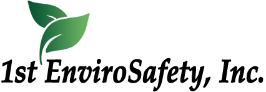 10200 Betsy PkwyPhone: 239-283-1222
Email: info@1stenvirosafety.com
https://1stenvirosafety.comhttps://purelygreenclean.com10200 Betsy PkwyPhone: 239-283-1222
Email: info@1stenvirosafety.com
https://1stenvirosafety.comhttps://purelygreenclean.com10200 Betsy PkwyPhone: 239-283-1222
Email: info@1stenvirosafety.com
https://1stenvirosafety.comhttps://purelygreenclean.com10200 Betsy PkwyPhone: 239-283-1222
Email: info@1stenvirosafety.com
https://1stenvirosafety.comhttps://purelygreenclean.com10200 Betsy PkwyPhone: 239-283-1222
Email: info@1stenvirosafety.com
https://1stenvirosafety.comhttps://purelygreenclean.com10200 Betsy PkwyPhone: 239-283-1222
Email: info@1stenvirosafety.com
https://1stenvirosafety.comhttps://purelygreenclean.com10200 Betsy PkwyPhone: 239-283-1222
Email: info@1stenvirosafety.com
https://1stenvirosafety.comhttps://purelygreenclean.com10200 Betsy PkwyPhone: 239-283-1222
Email: info@1stenvirosafety.com
https://1stenvirosafety.comhttps://purelygreenclean.com10200 Betsy PkwyPhone: 239-283-1222
Email: info@1stenvirosafety.com
https://1stenvirosafety.comhttps://purelygreenclean.com10200 Betsy PkwyPhone: 239-283-1222
Email: info@1stenvirosafety.com
https://1stenvirosafety.comhttps://purelygreenclean.com10200 Betsy PkwyPhone: 239-283-1222
Email: info@1stenvirosafety.com
https://1stenvirosafety.comhttps://purelygreenclean.com